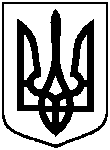 СУМСЬКА МІСЬКА ВІЙСЬКОВА АДМІНІСТРАЦІЯСУМСЬКОГО РАЙОНУ СУМСЬКОЇ ОБЛАСТІНАКАЗ14.12.2023                                     м. Суми                      № 91 – СМРЗ метою соціальної підтримки мешканців Сумської міської територіальної громади, керуючись статтею 15 Закону України «Про правовий режим воєнного стану»НАКАЗУЮ:Внести зміни до рішення Сумської міської ради від 24 листопада                   2021 року № 2272-МР «Про затвердження програми Сумської міської територіальної громади «Милосердя» на 2022-2024 роки» (зі змінами), а саме:Розділ «VII. Очікувані результати» програми Сумської міської територіальної громади «Милосердя» на 2022-2024 роки» викласти у новій редакції (додаток 1 до даного наказу);1.2. Додатки 1-2 до програми Сумської міської територіальної              громади «Милосердя» на 2022-2024 роки» викласти у новій редакції                (додатки 2-3 до даного наказу);1.3.  Завдання 1 підпрограми 2 «Соціальні гарантії окремим категоріям громадян» додатків 4-6 до програми Сумської міської територіальної громади «Милосердя» на 2022-2024 роки» (зі змінами) викласти у новій редакції (додатки 4-6 до даного наказу);1.4.  Додатки 7, 10, 59 до програми Сумської міської територіальної громади «Милосердя» на 2022-2024 роки»  викласти у новій редакції (додатки 7-9  до даного наказу).2. Координацію виконання наказу покласти на заступника міського голови з питань діяльності виконавчих органів ради Віру МОТРЕЧКО.Начальник               					    Олексій ДРОЗДЕНКОПро внесення змін до рішення Сумської міської ради від                     24 листопада 2021 року                             № 2272-МР «Про затвердження програми Сумської міської територіальної громади «Милосердя» на 2022-2024 роки» (зі змінами) 	